Name of Journal: World Journal of PsychiatryManuscript NO: 75971Manuscript Type: MINIREVIEWSSocial media and schizophrenia: An update on clinical applicationsFonseka LN et al. Social media and schizophreniaLakshan N Fonseka, Benjamin K P WooLakshan N Fonseka, Harvard South Shore–Psychiatry Residency Program, Veteran Affairs Boston Healthcare System, Brockton, MA 02301, United StatesBenjamin K P Woo, Chinese American Health Promotion Program, Department of Psychiatry and Biobehavioral Sciences, Olive View-University of California, Los Angeles Medical Center, Sylmar, CA 91104, United StatesAuthor contributions: Fonseka LN and Woo BKP both performed the collection of data and contributed to the manuscript drafting; all authors have read and approve the final manuscript.Corresponding author: Benjamin K P Woo, MD, Professor, Chinese American Health Promotion Program, Department of Psychiatry and Biobehavioral Sciences, Olive View-University of California, Los Angeles Medical Center, 14445 Olive View Drive, Sylmar, CA 91104, United States. bkpwoo@gmail.comReceived: February 23, 2022Revised: May 18, 2022Accepted: June 18, 2022Published online: July 19, 2022AbstractSocial media has redesigned the landscape of human interaction, and data obtained through these platforms are promising for schizophrenia diagnosis and management. Recent research shows mounting evidence that machine learning analysis of social media content is capable of not only differentiating schizophrenia patients from healthy controls, but also predicting conversion to psychosis and symptom exacerbations. Novel platforms such as Horyzons show promise for improving social functioning and providing timely access to therapeutic resources. Social media is also a considerable means to assess and lessen the stigma surrounding schizophrenia. Herein, the relevant literature pertaining to social media and its clinical applications in schizophrenia over the past five years are summarized, followed by a discussion centered on user feedback to highlight future directions. Social media provides valuable contributions to a multifaceted digital phenotype that may improve schizophrenia care in the near future.Key Words: Social media; Schizophrenia; Digital phenotype; Facebook; YouTube; Instagram©The Author(s) 2022. Published by Baishideng Publishing Group Inc. All rights reserved.Citation: Fonseka LN, Woo BKP. Social media and schizophrenia: An update on clinical applications. World J Psychiatry 2022; 12(7): 897-903URL: https://www.wjgnet.com/2220-3206/full/v12/i7/897.htmDOI: https://dx.doi.org/10.5498/wjp.v12.i7.897Core Tip: Recent literature demonstrates that social media data analysis guided by machine learning can differentiate users with schizophrenia from healthy controls as well as predict conversion to psychosis and symptom exacerbations. Novel platforms such as Horyzons can improve social functioning in schizophrenia patients, but long-term engagement is a challenge that may be addressed by streamlining the user experience.INTRODUCTIONAlthough the increased prevalence of social media has already transformed daily life, these platforms are poised to further improve the management of various medical conditions. Schizophrenia presents a unique opportunity for advancement in diagnosis and management. Prior studies have established the feasibility and acceptability of social media in patients with schizophrenia[1-3], and the recent research discussed within this article demonstrate that potential benefits are within reach.The intrinsic sociality of social media platforms such as Facebook and YouTube offers the capability to not only assess and reform the stigma surrounding the condition, but also provides a manner of communication and community that may be more agreeable to individuals with schizophrenia who are likely to self-isolate.The aim of this article is to review the recent literature on social media with a focus on clinical applications in schizophrenia. A literature search for (social media) AND [(psychosis) OR (schizophrenia)] was conducted on PubMed and Reference Citation Analysis (https://www.referencecitationanalysis.com/) from 2017 to present, and the most relevant articles were selected for discussion. The contributions of the subsequent studies to schizophrenia diagnosis and clinical management will be reported, followed by a discussion on future directions that details necessary changes and further avenues of research that may augment the promising advances in schizophrenia management.SOCIAL MEDIADiagnosisThe content of several social media platforms was analyzed, and findings will be organized by platform in consideration of the inherent differences between media types (i.e., typed posts on Facebook, Twitter, Reddit; visual content on Instagram). These findings are summarized in Table 1.Kelly et al[4] performed a study that offers insight into the clinical utility of Facebook posts. Blinded clinical raters assessed eight participants with schizophrenia, seven with depression, and eight health controls using symptom severity scales, including the Brief Psychiatric Rating Scale for psychotic symptoms and the Community Assessment of Psychotic Experiences for global functioning. The clinical raters included psychiatrists and other mental health clinicians, who rated participants on the corresponding scales by both de-identified Facebook posts and in-person assessments. The ratings for the Facebook posts were significantly correlated with in-person assessments across all three categories of psychotic symptoms, depressive symptoms, and global functioning. These results validate the clinical relevance of social media posts. Birnbaum et al[5] analyzed Twitter posts by combining clinical appraisals with machine learning and found significant linguistic differences between individuals who self-disclosed as having schizophrenia from healthy controls. The clinicians evaluated the self-disclosed Twitter users’ posts to determine authenticity of the diagnosis. Their appraisals were used to strengthen the machine learning algorithm to achieve an accuracy of 88% in identifying users with schizophrenia. In addition, the schizophrenia group were found to have significantly greater use of interpersonal pronouns, decreased attention on friendship, and increased preoccupation with biological processes. In other studies, machine learning analysis of Twitter posts have also revealed that users with schizophrenia are more likely to tweet about depression, anxiety, and suicidality than control groups, which highlights the importance of social media as a facet of digital phenotyping that may lead to earlier detection of symptoms[6,7].Machine learning has been found to be similarly capable of identifying users with schizophrenia with up to 93% accuracy in Rezaii et al[8], in which 30000 Reddit posts were analyzed. The authors emphasize that low semantic density and content about voices and sounds were essential factors in predicting conversion to psychosis. Although outside the scope of the present discussion, the study used a mathematical method called vector unpacking that breaks down the meaning of a sentence into a simplified set of core ideas. Further expanding on linguistic features, Bae et al[9] used machine learning and Reddit posts focusing on schizophrenia to highlight significant differences from the control group, including increased frequency of third person plural pronouns, words representing negative emotions, and topics related to their symptoms. Lastly, Kim et al[10] was likewise able to use machine learning to tie the contents of user posts in Reddit mental health communities with schizophrenia, but expanded its classification to include a range of diagnoses including depression, schizophrenia, borderline personality disorder, and autism. All the above studies demonstrate that social media posts can be used to differentiate schizophrenia patients from healthy controls, forming the foundation for diagnostic relevance in the future. In addition to the linguistic features of social media posts, the clinical utility of visual content on Instagram has also been explored. Hänsel et al[11] extracted image features such as color composition and the number of faces depicted from nearly 12000 Instagram posts from 68 individuals with schizophrenia spectrum disorders and 34 healthy controls. The study found that users with schizophrenia posted images with significantly lower saturation, colorfulness, and number of faces. Individuals with schizophrenia also had significantly lower ratios of followers to the number of accounts being followed compared to the control group. The study proves that visual Instagram data can be another clinically relevant component that can ultimately contribute to a digital phenotype with a diagnostic signature.ManagementOne of the most researched benefits offered by social media may be found in their characteristic ability to provide users with an alternative form of socializing. Several studies have evaluated the capacity of these platforms to encourage social behaviors in the schizophrenia population, who commonly tend to self-isolate. Although not in schizophrenia patients, a study by Alvarez-Jimenez et al[12] sets the stage for the discussion by investigating social media interventions in young people considered high risk for transition to psychosis. Researchers developed a platform called MOMENTUM, which highlights mindfulness, personal strengths, and self-efficacy. Thirteen of the fourteen participants reported that the platform was helpful, and data showed significant improvements in social functioning and subjective wellbeing, as well as significant increases in mindfulness skills and use of strengths that were both highlighted by the intervention. Thus, the platform MOMENTUM was not only used widely by participants, but also led to measurable improvements in sociality. Alvarez-Jimenez et al[13] also led the first intervention in first-episode psychosis patients via a similar platform called Horyzons, which aims to incorporate social networking, psychotherapy, moderation by experts and peers, and the aforementioned emphasis on mindfulness and personal strengths[13]. The primary outcome was social functioning, using the Personal and Social Performance Scale at the final follow-up at 18-mo. The study recruited 170 participants between the ages of 16 and 27, who were randomly assigned to the Horyzons intervention in addition to treatment as usual (TAU) or solely TAU, which consisted of generic medical and mental health services. While no significant effects were found, participants in the intervention group demonstrated a 5.5 times greater increase in their odds of finding employment or furthering their education compared to the control group. Participants can choose from a selection of activities, and topics related to occupational preparation were among the most selected. This included activities such as “Nailing the interview,” “How to write a resume,” and “Getting your public persona ready.” This content likely contributed to the improved vocational and educational attainment compared to the TAU group, in which vocational/educational measures declined over the length of the study. Likewise, 13% of the Horyzons group were hospitalized due to psychosis compared to 27% of the control group, but again this difference was not significant. The level of engagement with the Horyzons platform may play a role, as 55.5% of intervention participants logged on for at least 6 mo, and 47% logged on for at least 9 mo[14]. Although medication adherence was not a target measure in these studies, it is likely that the reduced hospitalization rates and other benefits are in part due to treatment adherence reinforced through platform participation. The awareness of symptom exacerbations to both participants and moderators may identify medication nonadherence and allow for timely dose adjustments as well. Overall, the Horyzons platform continues to hold promise as a feasible opportunity to prevent relapse and bridge patients from early psychosis treatment to multiple fundamental resources[14,15]. The study was originally developed and performed in Australia, but has since expanded to several other countries as well[15-17], further supporting the accessibility of social media interventions.From a clinical perspective, Birnbaum et al[18] used machine learning models to analyze over 50000 Facebook posts from 51 patients with first-episode psychosis. The study captured behavioral and linguistic markers associated with predicting relapse, including significant differences in the wording of Facebook posts that preceded relapse hospitalization by one month. These differences included increased use of first and second person and more frequent use of words related to swearing, anger, and death. The related posts showed significantly less mentions of work, health, and friends, yet also involved more frequent co-tagging of friends. The study demonstrates the predictive value that social media can offer in identifying patients most susceptible to relapse. Similarly, patients who displayed increased, above-median Twitter posts related to schizophrenia had a 15% increase in mental health episodes[19]. Temporal analyses showed a seven-day pattern of positively associated Twitter posts and mental health fluctuations on day 1, negative association by day 4, and a return to negative association at day 7. The identified pattern illustrates the potential predictive value of Twitter posts on the symptomatic course of schizophrenia and may be valuable in identifying individual risks for symptom exacerbation. Lastly, social media can provide additional benefits that improve patients’ daily life in unique ways. Pertaining to physical health improvements, Naslund et al[20] investigated the role of a Facebook group to support health goals in patients with severe mental illness (SMI). Group participants who achieved weight loss of at least 5% of body weight or improved physical activity had contributed increased Facebook interactions, though this relationship neared but did not surpass the threshold for significance. Nevertheless, when participants posted about their personal successes and challenges, it generated significantly more platform interactions in comparison to motivational content, health information, and program reminders. This study exemplifies the impact that social media can have on patients’ medical health outside of psychiatric care. On a similar note, social media can be used to identify habits detrimental to health, such as smoking. Hswen et al[21] found that Twitter users with schizophrenia had significantly more posts containing tobacco-related keywords, which parallels the reality that smoking is more common in the schizophrenia community relative to the general population. Thus, these two studies demonstrate the capability of social media to not only identify areas to improve physical health, but also provide a reasonable intervention buffered by social support. Apart from physical health benefits, Sangeorzan et al[22] found that patients with SMI who vlog through YouTube receive peer support, increased self-efficacy, and diminished self-stigma. These benefits are likely to contribute to an improved sense of well-being, as would reducing overall stigma through public health education.Public health educationWhile not a directly clinical application, it is worthwhile to briefly note the impact of social media in removing stigma through educational efforts targeting the general population. Robinson et al[23] examined over one million tweets and found schizophrenia to be the most stigmatized condition among mental health illnesses. Likewise, 68.3% of Turkish Twitter posts containing schizophrenia were deemed stigmatizing[24]. Several efforts have been made to assess public perception and improve awareness through Twitter[23-25], YouTube[26-28], Facebook[29,30], Instagram[30,31] and Weibo[32] (a Chinese social media platform). Social media has demonstrated potential to reduce stigma of schizophrenia, which may indirectly benefit patients’ daily interactions and sense of well-being.FUTURE DIRECTIONSAlthough the above results are undoubtedly promising, one concern that must be addressed is whether these benefits apply to all age groups. Rekhi et al[33] reported the results of a survey of 265 individuals with schizophrenia to determine the characteristics of social media users. 52% of individuals used social media in the past week. However, patients that more frequently used social media were of younger age, higher family income, decreased symptom severity, and education above secondary school. Similarly, in a survey of patients from early psychosis and recovery units, age accounted for differences in use and access of technology[34]. The use of technology and interest in internet-based interventions were nevertheless primarily positive, suggesting that with improvements, the interventions can become even more appealing to the broader population. These statistics are also improved compared to a 2015 survey that reported on 80 patients of ages 18-70 with schizophrenia, in which only 27% of individuals used social media[35]. At that time, participants reported that social media assisted them in increasing socialization, further supporting that the underlying interest is present and growing, but peak usage may depend on improvements in appeal and functionality.To better understand what these improvements may be, a suitable starting point is patient feedback. Twelve participants with a mean age of 23 years were interviewed from the original Horyzons study. While some participants reported that the strengths of the intervention were on-demand support and flexibility, others felt overwhelmed by the options available to them that resulted in decreased motivation to engage with the platform[36]. Additional feedback was given by 26 participants involved in an open trial of the Horyzons platform in the United States. These users recommended the development of a smartphone application, the functionality to allow users to send private messages to each other, and the expansion of the Horyzons community to incorporate a greater number of users[15]. Integrating user suggestions such as simplifying the users’ choices and increasing ease of use with a smartphone application may increase motivation to engage with the platform and ultimately expand the diversity of the userbase. Lastly, future updates to the Horyzons platform may benefit from employing artificial intelligence to automate delivery of therapy content tailored to users by analysis of individual data, further streamlining the user experience[37].The negative effects of platforms such as Horyzons should also be taken into consideration for future research. Social media users with SMI report various concerns about privacy vulnerabilities. Specifically, these concerns involve the fear of stigma and judgment by others, impact on personal relationships, hostility towards participants, being hurt, and endangering employment. In a survey of 90 social media users with SMI, approximately one-third reported being concerned about privacy[38]. These concerns are legitimate, and platform developers should continue to involve participants in the development of their systems and ensure that privacy is prioritized. Likewise, enrolled participants should be educated on how to protect themselves from the potential risks related to stigma, self-disclosure, and other related concerns. These platforms must also take precautions to prevent spreading misinformation, worsening participant symptoms, and delaying professional help when necessary[38]. Lastly, the aforementioned improvement in vocational and educational outcomes seems to be dependent on user engagement, as those in the top quartile of logins (greater than 77 times over the course of the study) demonstrated significantly greater effects compared to those in the bottom quartile of logins (less than 9 times)[14]. Since these improvements seem to follow a dose-response relationship, platforms should screen for participants in this lower quartile of engagement, as they are not receiving the intended intervention effects, but may benefit from additional one-on-one time with moderators or specifically designed interventions.CONCLUSIONSocial media has transformed daily life and is on the cusp of extending an equal impact to psychiatric diagnosis and management. Studies have consistently shown the capability of machine learning to distinguish users with schizophrenia through social media data, whether it be typed language or visual content. These technologies showcase the emerging predictive value in first-episode psychosis and episodes of symptom exacerbation. Novel platforms such as Horyzons improve social functioning and increase timely access to resources such as peer support and psychotherapy. With platform improvements that streamline the user experience and augment patient engagement, all users stand to benefit from the contribution of social media to a multifaceted digital phenotype.REFERENCES1 Naslund JA, Aschbrenner KA, McHugo GJ, Unützer J, Marsch LA, Bartels SJ. Exploring opportunities to support mental health care using social media: A survey of social media users with mental illness. Early Interv Psychiatry 2019; 13: 405-413 [PMID: 29052947 DOI: 10.1111/eip.12496]2 Fonseka LN, Woo BKP. Wearables in Schizophrenia: Update on Current and Future Clinical Applications. JMIR Mhealth Uhealth 2022; 10: e35600 [PMID: 35389361 DOI: 10.2196/35600]3 Birnbaum ML, Rizvi AF, Faber K, Addington J, Correll CU, Gerber C, Lahti AC, Loewy RL, Mathalon DH, Nelson LA, Voineskos AN, Walker EF, Ward E, Kane JM. Digital Trajectories to Care in First-Episode Psychosis. Psychiatr Serv 2018; 69: 1259-1263 [PMID: 30256181 DOI: 10.1176/appi.ps.201800180]4 Kelly DL, Spaderna M, Hodzic V, Nair S, Kitchen C, Werkheiser AE, Powell MM, Liu F, Coppersmith G, Chen S, Resnik P. Blinded Clinical Ratings of Social Media Data are Correlated with In-Person Clinical Ratings in Participants Diagnosed with Either Depression, Schizophrenia, or Healthy Controls. Psychiatry Res 2020; 294: 113496 [PMID: 33065372 DOI: 10.1016/j.psychres.2020.113496]5 Birnbaum ML, Ernala SK, Rizvi AF, De Choudhury M, Kane JM. A Collaborative Approach to Identifying Social Media Markers of Schizophrenia by Employing Machine Learning and Clinical Appraisals. J Med Internet Res 2017; 19: e289 [PMID: 28807891 DOI: 10.2196/jmir.7956]6 Hswen Y, Naslund JA, Brownstein JS, Hawkins JB. Online Communication about Depression and Anxiety among Twitter Users with Schizophrenia: Preliminary Findings to Inform a Digital Phenotype Using Social Media. Psychiatr Q 2018; 89: 569-580 [PMID: 29327218 DOI: 10.1007/s11126-017-9559-y]7 Hswen Y, Naslund JA, Brownstein JS, Hawkins JB. Monitoring Online Discussions About Suicide Among Twitter Users With Schizophrenia: Exploratory Study. JMIR Ment Health 2018; 5: e11483 [PMID: 30545811 DOI: 10.2196/11483]8 Rezaii N, Walker E, Wolff P. A machine learning approach to predicting psychosis using semantic density and latent content analysis. NPJ Schizophr 2019; 5: 9 [PMID: 31197184 DOI: 10.1038/s41537-019-0077-9]9 Bae YJ, Shim M, Lee WH. Schizophrenia Detection Using Machine Learning Approach from Social Media Content. Sensors (Basel) 2021; 21 [PMID: 34502815 DOI: 10.3390/s21175924]10 Kim J, Lee J, Park E, Han J. A deep learning model for detecting mental illness from user content on social media. Sci Rep 2020; 10: 11846 [PMID: 32678250 DOI: 10.1038/s41598-020-68764-y]11 Hänsel K, Lin IW, Sobolev M, Muscat W, Yum-Chan S, De Choudhury M, Kane JM, Birnbaum ML. Utilizing Instagram Data to Identify Usage Patterns Associated With Schizophrenia Spectrum Disorders. Front Psychiatry 2021; 12: 691327 [PMID: 34483987 DOI: 10.3389/fpsyt.2021.691327]12 Alvarez-Jimenez M, Gleeson JF, Bendall S, Penn DL, Yung AR, Ryan RM, Eleftheriadis D, D'Alfonso S, Rice S, Miles C, Russon P, Lederman R, Chambers R, Gonzalez-Blanch C, Lim MH, Killackey E, McGorry PD, Nelson B. Enhancing social functioning in young people at Ultra High Risk (UHR) for psychosis: A pilot study of a novel strengths and mindfulness-based online social therapy. Schizophr Res 2018; 202: 369-377 [PMID: 30031616 DOI: 10.1016/j.schres.2018.07.022]13 Alvarez-Jimenez M, Bendall S, Koval P, Rice S, Cagliarini D, Valentine L, D'Alfonso S, Miles C, Russon P, Penn DL, Phillips J, Lederman R, Wadley G, Killackey E, Santesteban-Echarri O, Mihalopoulos C, Herrman H, Gonzalez-Blanch C, Gilbertson T, Lal S, Chambers R, Daglas-Georgiou R, Latorre C, Cotton SM, McGorry PD, Gleeson JF. HORYZONS trial: protocol for a randomised controlled trial of a moderated online social therapy to maintain treatment effects from first-episode psychosis services. BMJ Open 2019; 9: e024104 [PMID: 30782893 DOI: 10.1136/bmjopen-2018-024104]14 Alvarez-Jimenez M, Koval P, Schmaal L, Bendall S, O'Sullivan S, Cagliarini D, D'Alfonso S, Rice S, Valentine L, Penn DL, Miles C, Russon P, Phillips J, McEnery C, Lederman R, Killackey E, Mihalopoulos C, Gonzalez-Blanch C, Gilbertson T, Lal S, Cotton SM, Herrman H, McGorry PD, Gleeson JFM. The Horyzons project: a randomized controlled trial of a novel online social therapy to maintain treatment effects from specialist first-episode psychosis services. World Psychiatry 2021; 20: 233-243 [PMID: 34002511 DOI: 10.1002/wps.20858]15 Ludwig KA, Browne JW, Nagendra A, Gleeson JF, D'Alfonso S, Penn DL, Alvarez-Jimenez M. Horyzons USA: A moderated online social intervention for first episode psychosis. Early Interv Psychiatry 2021; 15: 335-343 [PMID: 32067415 DOI: 10.1111/eip.12947]16 Lal S, Gleeson J, Rivard L, D'Alfonso S, Joober R, Malla A, Alvarez-Jimenez M. Adaptation of a Digital Health Innovation to Prevent Relapse and Support Recovery in Youth Receiving Services for First-Episode Psychosis: Results From the Horyzons-Canada Phase 1 Study. JMIR Form Res 2020; 4: e19887 [PMID: 33118945 DOI: 10.2196/19887]17 Lal S, Gleeson JF, D'Alfonso S, Etienne G, Joober R, Lepage M, Lee H, Alvarez-Jimenez M. A Digital Health Innovation to Prevent Relapse and Support Recovery in Youth Receiving Specialized Services for First-Episode Psychosis: Protocol for a Pilot Pre-Post, Mixed Methods Study of Horyzons-Canada (Phase 2). JMIR Res Protoc 2021; 10: e28141 [PMID: 34879000 DOI: 10.2196/28141]18 Birnbaum ML, Ernala SK, Rizvi AF, Arenare E, R Van Meter A, De Choudhury M, Kane JM. Detecting relapse in youth with psychotic disorders utilizing patient-generated and patient-contributed digital data from Facebook. NPJ Schizophr 2019; 5: 17 [PMID: 31591400 DOI: 10.1038/s41537-019-0085-9]19 Kolliakou A, Bakolis I, Chandran D, Derczynski L, Werbeloff N, Osborn DPJ, Bontcheva K, Stewart R. Mental health-related conversations on social media and crisis episodes: a time-series regression analysis. Sci Rep 2020; 10: 1342 [PMID: 32029754 DOI: 10.1038/s41598-020-57835-9]20 Naslund JA, Aschbrenner KA, Marsch LA, McHugo GJ, Bartels SJ. Facebook for Supporting a Lifestyle Intervention for People with Major Depressive Disorder, Bipolar Disorder, and Schizophrenia: an Exploratory Study. Psychiatr Q 2018; 89: 81-94 [PMID: 28470468 DOI: 10.1007/s11126-017-9512-0]21 Hswen Y, Naslund JA, Chandrashekar P, Siegel R, Brownstein JS, Hawkins JB. Exploring online communication about cigarette smoking among Twitter users who self-identify as having schizophrenia. Psychiatry Res 2017; 257: 479-484 [PMID: 28841509 DOI: 10.1016/j.psychres.2017.08.002]22 Sangeorzan I, Andriopoulou P, Livanou M. Exploring the experiences of people vlogging about severe mental illness on YouTube: An interpretative phenomenological analysis. J Affect Disord 2019; 246: 422-428 [PMID: 30599364 DOI: 10.1016/j.jad.2018.12.119]23 Robinson P, Turk D, Jilka S, Cella M. Measuring attitudes towards mental health using social media: investigating stigma and trivialisation. Soc Psychiatry Psychiatr Epidemiol 2019; 54: 51-58 [PMID: 30069754 DOI: 10.1007/s00127-018-1571-5]24 Kara UY, Şenel Kara B. Schizophrenia on Turkish Twitter: an exploratory study investigating misuse, stigmatization and trivialization. Soc Psychiatry Psychiatr Epidemiol 2022; 57: 531-539 [PMID: 34089339 DOI: 10.1007/s00127-021-02112-x]25 Jayaram M, Moran L, Adams C. Twittering on about mental health: is it worth the effort? Evid Based Ment Health 2017; 20: 1-3 [PMID: 28100506 DOI: 10.1136/eb-2016-102580]26 Lam NHT, Tsiang JT, Woo BKP. Exploring the Role of YouTube in Disseminating Psychoeducation. Acad Psychiatry 2017; 41: 819-822 [PMID: 29022242 DOI: 10.1007/s40596-017-0835-9]27 Woo BKP, Kung E. A YouTube video intervention as mHealth to promote first-episode psychosis education to Chinese. Asian J Psychiatr 2018; 33: 38-39 [PMID: 29518750 DOI: 10.1016/j.ajp.2018.02.021]28 Guo JZ, Chong KPL, Woo BKP. Utilizing YouTube as platform for psychiatric emergency patient outreach in Chinese Americans. Asian J Psychiatr 2020; 50: 101960 [PMID: 32086173 DOI: 10.1016/j.ajp.2020.101960]29 Saha K, Weber I, Birnbaum ML, De Choudhury M. Characterizing Awareness of Schizophrenia Among Facebook Users by Leveraging Facebook Advertisement Estimates. J Med Internet Res 2017; 19: e156 [PMID: 28483739 DOI: 10.2196/jmir.6815]30 Lam NHT, Woo BKP. Efficacy of Instagram in Promoting Psychoeducation in the Chinese-Speaking Population. Health Equity 2020; 4: 114-116 [PMID: 32258963 DOI: 10.1089/heq.2019.0078]31 Battaglia AM, Mamak M, Goldberg JO. The impact of social media coverage on attitudes towards mental illness and violent offending. J Community Psychol 2022 [PMID: 35098551 DOI: 10.1002/jcop.22807]32 Li A, Jiao D, Liu X, Zhu T. A Comparison of the Psycholinguistic Styles of Schizophrenia-Related Stigma and Depression-Related Stigma on Social Media: Content Analysis. J Med Internet Res 2020; 22: e16470 [PMID: 32314969 DOI: 10.2196/16470]33 Rekhi G, Ang MS, Lee J. Clinical determinants of social media use in individuals with schizophrenia. PLoS One 2019; 14: e0225370 [PMID: 31747434 DOI: 10.1371/journal.pone.0225370]34 Bonet L, Llácer B, Hernandez-Viadel M, Arce D, Blanquer I, Cañete C, Escartí M, González-Pinto AM, Sanjuán J. Differences in the Use and Opinions About New eHealth Technologies Among Patients With Psychosis: Structured Questionnaire. JMIR Ment Health 2018; 5: e51 [PMID: 30045835 DOI: 10.2196/mental.9950]35 Miller BJ, Stewart A, Schrimsher J, Peeples D, Buckley PF. How connected are people with schizophrenia? Cell phone, computer, email, and social media use. Psychiatry Res 2015; 225: 458-463 [PMID: 25563669 DOI: 10.1016/j.psychres.2014.11.067]36 Valentine L, McEnery C, O'Sullivan S, D'Alfonso S, Gleeson J, Bendall S, Alvarez-Jimenez M. Young people's experience of online therapy for first-episode psychosis: A qualitative study. Psychol Psychother 2022; 95: 155-172 [PMID: 34252267 DOI: 10.1111/papt.12356]37 D'Alfonso S, Santesteban-Echarri O, Rice S, Wadley G, Lederman R, Miles C, Gleeson J, Alvarez-Jimenez M. Artificial Intelligence-Assisted Online Social Therapy for Youth Mental Health. Front Psychol 2017; 8: 796 [PMID: 28626431 DOI: 10.3389/fpsyg.2017.00796]38 Naslund JA, Aschbrenner KA. Risks to Privacy With Use of Social Media: Understanding the Views of Social Media Users With Serious Mental Illness. Psychiatr Serv 2019; 70: 561-568 [PMID: 30947635 DOI: 10.1176/appi.ps.201800520]FootnotesConflict-of-interest statement: All the authors report no relevant conflicts of interest for this article. Open-Access: This article is an open-access article that was selected by an in-house editor and fully peer-reviewed by external reviewers. It is distributed in accordance with the Creative Commons Attribution NonCommercial (CC BY-NC 4.0) license, which permits others to distribute, remix, adapt, build upon this work non-commercially, and license their derivative works on different terms, provided the original work is properly cited and the use is non-commercial. See: https://creativecommons.org/Licenses/by-nc/4.0/Provenance and peer review: Invited article; Externally peer reviewed.Peer-review model: Single blindPeer-review started: February 23, 2022First decision: May 11, 2022Article in press: June 18, 2022Specialty type: PsychiatryCountry/Territory of origin: United StatesPeer-review report’s scientific quality classificationGrade A (Excellent): 0Grade B (Very good): BGrade C (Good): CGrade D (Fair): 0Grade E (Poor): 0P-Reviewer: Khan MM, India; Wang DJ, China S-Editor: Fan JR L-Editor: A P-Editor: Fan JRTable 1 Summary of findings across social media platforms related to schizophrenia diagnosis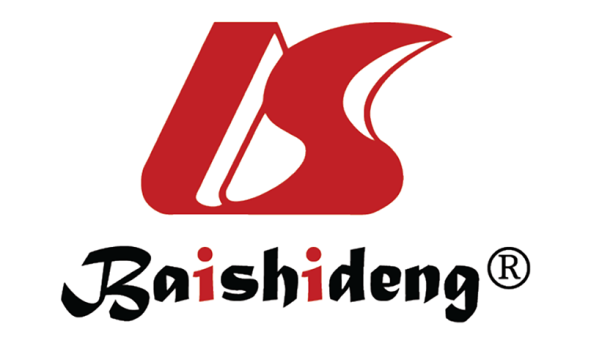 Published by Baishideng Publishing Group Inc7041 Koll Center Parkway, Suite 160, Pleasanton, CA 94566, USATelephone: +19253991568Email: bpgoffice@wjgnet.comHelp Desk: https://www.f6publishing.com/helpdeskhttps://www.wjgnet.com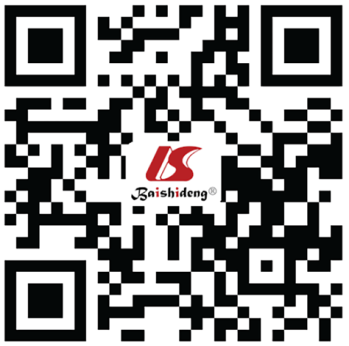 © 2022 Baishideng Publishing Group Inc. All rights reserved.Ref.Social media platformFindingsKelly et al[4]FacebookBlinded clinical raters assessed Facebook posts using standardized symptom scales that correlated with in-person assessmentsBirnbaum et al[5]TwitterCombined clinical appraisals with machine learning to achieve accuracy of 88% differentiating users with schizophrenia from controls Hswen et al[6,7]TwitterUsers with schizophrenia tweet more frequently about depression, anxiety, and suicidalityRezaii et al[8]RedditLow semantic density and content about voices and sounds in users’ posts were core variables in differentiating users with schizophreniaBae et al[9] RedditMachine learning differentiated users with schizophrenia through increased third person plural pronouns, negative emotion words, and symptom-related topicsKim et al[10]RedditMachine learning able to analyze users’ posts and categorize into range of psychiatric diagnosesHänsel et al[11] InstagramUsers with schizophrenia spectrum disorders found to have significantly lower saturation, colorfulness, and decreased number of faces in posted images